竞价文件采购方式：线上竞价项目名称：广裕集团从化实业有限公司生产车间饮水机维保服务（第三次竞价）广东省广裕集团从化实业有限公司采联国际招标采购集团有限公司二零二四年四月第一章 竞价须知本项目通过云采链线上采购一体化平台进行竞价，参与竞价的供应商必须登录平台进行注册，注册成功后方可参与项目竞价。语言要求供应商提交的响应文件以及供应商与采购人或平台就有关项目的所有来往函电均应使用中文书写。供应商提交的文件或资料可以用另一种语言，但相应内容应附有中文翻译本，由翻译机构盖章或者翻译人员签名。两种语言不一致时以中文翻译本为准。三、在云采链平台参与项目竞价后放弃成交资格超过三次（含三次）的供应商连同该供应商同一法人名下所有公司将被列入平台黑名单，永久不得参与平台的项目竞价。                                                                                                                                                                                                                                                                                                                                                                                                                                    四、竞价须知竞价说明参与竞价的供应商应承担所有与准备和参加竞价有关的费用，不论竞价的结果如何，采购人和代理机构均无义务和责任承担这些费用。参与竞价的供应商必须按竞价附件的格式填写，不得随意增加或删除表格内容。除单价、金额或项目要求填写的内容外，不得擅自改动竞价附件内容，否则将有可能影响成交结果，不推荐为成交候选人。参与竞价的供应商需对采购需求书的所有条款进行整体响应，采购需求书条款若有一条负偏离或不响应，不推荐为成交候选人。若成交供应商自身原因无法完成本项目，则采购人有权利保留追究责任。成交供应商因自身原因被取消成交资格，采购人可重新启动采购或按竞价公告规定顺延推选符合要求的供应商作为成交供应商。若本项目竞价采购失败，采购人将重新采购，届时采购人有权根据项目具体情况，决定重新采购项目的采购方式。成交供应商若无正当理由恶意放弃成交资格，采购人有权将拒绝其参加本项目重新组织的竞价采购活动。如采购人或代理机构在审核或复核参与竞价的供应商所提交的竞价资料时，供应商须无条件配合；期间若发现存在弄虚作假或相关的失信记录或违反国家法律法规等相关的不良情形，采购人可取消其成交资格并保留追究责任的权力。如采购人审核或复核发现参与竞价的供应商已被列入采购人的“供应商失信名单”内，其将被认定为无效竞价。参与竞价的供应商向我司咨询的有关项目事项，一切以竞价文件规定和竞价公告规定以及本公司的书面答复为准，其他一切形式均为个人意见，不代表本公司的意见；参与竞价的供应商应认真阅读、并充分理解竞价文件的全部内容（包括所有的补充、修改内容重要事项、格式、条款、服务要求和技术规范、参数及要求等）。供应商没有按照竞价文件要求提交全部资料，或者参与竞价所上传的文件没有对竞价文件在各方面都作出实质性响应是供应商的风险，有可能导致其竞价被拒绝，或被认定为无效竞价。采购人有权拒绝接受任何不合格的货物或服务，由此产生的费用及相关后果均由成交供应商自行承担。 供应商认为竞价结果损害其权益的，应按照云采链平台相关指引在规定的时间内向采购人或代理机构提交书面质疑，不提交的视为无异议，逾期提交将不予受理。本竞价公告和竞价文件的解释权归“云采链线上采购一体化平台”所有。竞价文件的澄清或修改采购人或者采购代理机构可以对已发出的竞价文件进行必要的澄清或者修改。澄清或者修改的内容将在云采链平台上发布澄清（更正/变更）公告。无论澄清或者修改的内容是否影响竞价，平台将以短信形式通知所有的报名供应商；报名供应商应按要求履行相应的义务；如报名截止时间少于一个工作日的，采购人或者采购代理机构应当相应顺延报名的截止时间。采购人或者采购代理机构发出的澄清或修改（更正/变更）的内容为竞价文件的组成部分，并对供应商具有约束力。报名要求（参与竞价的供应商资质要求: 报名时需要提供以下盖章资料，并对上传的报名文件资料承担责任，参与竞价的供应商对提交的申请资料的真实性和完整性负责。如提交虚假材料及瞒报有关情况的，一经查实，将取消其竞价或成交单位资格）具有独立承担民事责任的能力：提供在中华人民共和国境内注册的法人或其他组织的营业执照或事业单位法人证书或社会团体法人登记证书复印件；如国家另有规定的，则从其规定。（分支机构参与竞价，须取得具有法人资格的总公司（总所）出具给分支机构的授权书，并提供总公司（总所）和分支机构的营业执照（执业许可证）复印件。已由总公司（总所）授权的，总公司（总所）取得的相关资质证书对分支机构有效，法律法规或者行业另有规定的除外）；经办人如是法定代表人，需提供法定代表人证明书及法定代表人身份证复印件；经办人如是供应商授权代表，需提供法定代表人授权委托书及授权代表身份证复印件（须随附法定代表人证明书），格式详见附件；报名供应商须是：具有良好的商业信誉和健全的财务会计制度；有依法缴纳税收和社会保障资金的良好记录；具有履行合同所必需的货物、设备和专业技术能力；参加采购活动前3年内在经营活动中没有重大违法记录的书面声明；具备法律、行政法规规定的其他条件；在本项目中不允许转包分包且不接受联合竞价；法定代表人或单位负责人与所参投的本项目其他供应商的法定代表人或单位负责人不为同一人且与其他供应商之间不存在直接控股、管理关系；（提供《供应商资格声明函》，格式见附件）；供应商完全响应本项目采购需求的条款、内容及要求的，提供采购需求书响应声明函即可，格式详见附件。 响应供应商承诺维保期内会为本项目购买饮用水保险，饮用水产品责任保险保额100万元或以上，供应商提供承诺函，格式详见附件；响应供应商必须具有“饮水机设备”销售及维修服务相关体系认证：①质量管理体系认证.②环境管理体系认证.③职业健康安全管理体系认证。证书有效期在国家认证认可监督管理委员会官网（http://www.cnca.gov.cn/)可查（供应商提交证书复印件及监督管理委员会官网查询截图）；响应供应商具有“饮水机设备”方面的商品售后服务认证证书，证书有效期在国家认证认可监督管理委员会官网（http://www.cnca.gov.cn/)可查（供应商提交证书复印件及监督管理委员会官网查询截图）；供应商拟派维保人员不少于一人，拟派维保人员均须同时持有应急管理部门颁发且在有效期的低压电工作业特种作业操作证及卫生部门颁发的食品从业人员健康证明，并提供复印件。响应供应商未被列入“信用中国”网站(www.creditchina.gov.cn) 以下任何记录名单之一：①失信被执行人；②重大税收违法失信主体；③政府采购严重违法失信行为。同时，在中国政府采购网(www.ccgp.gov.cn)“政府采购严重违法失信行为信息记录”中查询没有处于禁止参加政府采购活动的记录名单。（提供报名期间的相关查询记录截图并加盖供应商公章，信用中国截图可前往信用中国网-信用服务①失信被执行人；②重大税收违法失信主体；③政府采购严重违法失信行为）以上四类查询分别截图加盖公章扫描为一个PDF文件上传。报价要求（报价时需要提供以下盖章资料，并对上传的竞价文件资料承担责任）通过报名供应商应根据本公告要求，在规定的竞价时间内对采购项目进行报价，同时按本公告要求完整、真实、准确地填写并上传相应报价附件（报价表）。公告中的报价次数指报价期间供应商可进行的最多报价次数。如报价次数为2次，指供应商最多可进行2次报价。如供应商只进行1次报价，则以此次报价为准；如供应商因报价有误或其他原因需重新进行第2次报价，则以第2次报价为准，以此类推。确定成交候选人1）本项目以最低价成交的方式确定成交供应商。报价时间截止后，系统按报价（经价格核准后的价格）由低到高顺序排列，报价最低的为第一成交候选人，报价相同的，按报价时间在前的为第一成交候选人；报价次低的为第二成交候选人，以此类推。无效报价参与竞价的供应商报价超过最高限价或低于最低限价或超过项目对应产品单项最高限价的视为无效报价。参与竞价的供应商须提供本项目要求的资质文件，如果不按公告规定或竞价文件要求等相关规定提供符合要求的资质文件，将被视为无效报价；参与竞价的供应商须对本项目采购内容进行整体报价，任何只对其中一部分内容进行的报价都被视为无效报价。报价表以及有报价供应商落款的报价文件必须加盖报价供应商公章，否则视为无效报价；大写金额和小写金额不一致的，以大写金额为准；单价金额小数点或者百分比有明显错位的，以报价表的总价为准，并修改单价；合计金额与按小计汇总金额不一致的，以小计金额计算结果为准；不接受总价优惠折扣形式的报价，供应商应将对项目的优惠直接在清单报价中体现出来。如果供应商不接受对其错误的更正，其报价将被视为无效报价；按有关法律、法规、规章属于报价无效的。有下列情形之一的，视为串通竞价，其报价无效：存在单位负责人为同一人或存在控股、管理关系的不同单位参与同一竞价项目；不同供应商的响应文件由同一单位或者个人编制；不同供应商委托同一单位或者个人办理竞价事宜；不同供应商使用同一IP地址参与竞价；不同供应商的响应文件载明的项目管理成员或者联系人员为同一人；不同供应商的响应文件异常一致或者报价呈规律性差异；不同供应商的响应文件相互混淆；不同供应商的平台使用费从同一单位或者个人的账户转出；竞价活动失败出现下列情况的，本次竞价活动失败：有效报名供应商不足3家；有效报价供应商不足3家。出现影响采购公正的违法、违规行为的；因重大变故，采购任务取消的；使用费成交供应商须向平台服务商云采链线上采购一体化平台缴纳平台使用费，金额为成交金额的1.2%（四舍五入取整数）。成交供应商无正当理由放弃成交资格的必须按竞价公告等相关规定缴纳相应的平台使用费；如确实因不可抗力放弃成交资格的，应在不可抗力发生后三个工作日内予以通知采购代理机构并提供相关的证明；如逾期，采购代理机构不予退还平台使用费；五、联系方式1、扫码关注微信公众号“云采链互联服务平台”，即可在线咨询相关事项。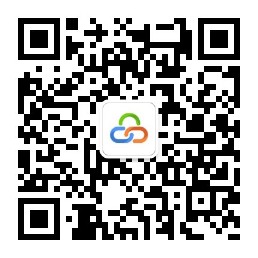 2、采购人联系人及联系电话：广东省广裕集团从化实业有限公司 饶女士：020-37513963。3、监督部门及监督电话（监督电话不对采购项目内容咨询进行解答）：广东省从化监狱纪检与审计科 020-37513900。第二章采购需求书说明：响应供应商须对本项目进行整体响应，任何只对其中一部分进行的响应都被视为无效响应。 项目一览表项目概况为保证生产车间的饮用水供应，保障车间饮水机的正常运行，结合监狱企业管理的实际情况，制定如下年度维护保养需求方案，维保地点为广州市从化区鳌头镇聚丰北路623号。维护保养具体要求维修保养服务期为自合同签订之日起二年。维保范围及说明:各生产车间共35台不锈钢节能饮水机的维护和日常保养，保证设备正常工作。维保总体要求按照国家相关技术管理要求对整套设备实行定期巡查、维护维修及保养，保证设备的良好运行，并留有相关的维保记录。按设备运行状况的要求定时定量更换相同型号的设备消耗性材料配件。日常及应急故障报修：故障响应时间不超过8小时，先由维修部技术人员直接向采购人管理人员了解故障情况，作故障排除指导；仍解决不了的，24小时内派技术人员上门排除故障，48小时内解决问题。维保期内成交供应商须购买饮用水保险。饮用水产品责任保险保额100万元或以上（报名时提供投保承诺函，签订合同时提供投保有效证明文件）。成交供应商必须具有“饮水机设备”销售及维修服务相关体系认证：①质量管理体系认证.②环境管理体系认证.③职业健康安全管理体系认证。证书有效期在国家认证认可监督管理委员会官网（http://www.cnca.gov.cn/)可查（成交供应商签订合同时提交证书复印件及监督管理委员会官网查询截图）；成交供应商具有“饮水机设备”方面的商品售后服务认证证书，证书有效期在国家认证认可监督管理委员会官网（http://www.cnca.gov.cn/)可查（成交供应商签订合同时提交证书复印件及监督管理委员会官网查询截图）；成交供应商拟派维保人员不少于一人，拟派维保人员均须同时持有应急管理部门颁发且在有效期的低压电工作业特种作业操作证及卫生部门颁发的食品从业人员健康证明（签订合同时提供复印件）。维保服务内容不锈钢节能饮水机35台,具体服务要求如下：1.生产车间35台不锈钢节能饮水机年度维保内容（饮水机具体型号参看附件1：企业车间饮水机分布情况）2.维保服务为全包形式，供应商的报价包括人工、差旅、材料、更换配件等所有维修产生的内容和费用。3.成交供应商每季度应保证不少于三次现场维保，按期更换各类滤芯，每次维保按照约定时间排除故障，并按季度提供相应维保单据。维保服务考核针对成交供应商的维保服务，采购人每季度将按照以下服务内容进行考核，每季度总分100分，得分95分及以上采购人支付季度全额维保费，95分以下每扣5分扣除5%的季度维保费，70分（不含70）以下采购人将扣除全部季度维保费，并有权解除合同扣除全部履约保证金，由此造成的损失由成交供应商承担。具体考核内容参考附件2：从化实业有限公司生产车间饮水机维保服务XXXX年XX季度考核表。支付方式（1）签订合同后，按季度结算，季度维保费按年度维保费均分，年度维保费按总维保费均分，具体数额以合同约定为准。（2）采购人收到发票15天内办理支付手续。（3）每次按项目支付款项前，成交供应商应向采购人提供与支付金额相符的有效增值税专用发票及相关凭证，且收款方、出具发票方、项目成交供应商均必须与乙方名称一致。（4）付款方式：银行转账。当季度维保费用在下一季度内支付，采购人在规定的付款时间内办理支付申请手续后即视为采购人已经按期支付。项目签订及履约保证金（一）成交供应商与采购人在结果公告发布之日起三十日内签订项目。（二）履约保证金提交说明1、时间：合同签订之日起10个工作日内；2、金额：合同总金额的5%；3、方式：银行转账。（三） 退还及扣除说明：1、 时间、方式和条件：成交供应商履行完成合同约定权利义务事项之日起15个工作日内退还。不计利息。2、成交供应商违反合同及其附件约定的任何义务，采购人有权直接扣除履约保证金。（四）发生以下情形之一，经查属实的，扣除10%履约保证金：1.同一个项目，维修7个工作日仍不能正常运转（特殊零配件采购除外）；2.成交供应商工作人员不遵守《外来人员进出监管区须知》第十项所列事项的；3.组织机构发生调整，或经营场所、联系人、联系方式变更，未及时通知采购人业务部门，造成无法及时联系。（五）发生以下情形之一，经查属实的，扣除20%履约保证金：1.采购人第一次发现成交供应商的工作人员为监狱服刑人员传带物品的；2.采购人累计3-5次投诉成交供应商工作人员服务态度和服务质量差的。（六）发生以下情形之一，经查属实的，扣除50%履约保证金：1.采购人第二次发现成交供应商的工作人员为监狱服刑人员传带物品的；2.采购人累计6次以上投诉成交供应商工作人员服务态度和服务质量差的。（七）如在项目执行期间，因成交供应商违约导致履约保证金部分或全部扣除的，成交供应商须在5个工作日内将扣除的履约保证金补齐，逾期未补齐时，采购人将从季度维保费用中扣除所缺部分。（八）如成交供应商在项目执行过程中终止执行项目的，按单方面终止执行项目处理，履约保证金不退还。违约责任成交供应商违反规定，未能达到约定的服务标准，采购人书面提出整改通知，累计提出达3次，采购人有权单方面终止项目，并扣除全部履约保证金，由此造成采购人的经济损失由成交供应商赔偿。争议解决方式凡与本项目有关的一切争议，双方应首先通过友好协商解决；如经协商后仍不能达成协议时，双方一致同意向广州市从化区人民法院提起诉讼。外来人员进出监管区须知由于监狱工作特殊性，成交供应商应认真教育其单位工作人员严格遵守监狱的相关管理规定。1.外来人员必须遵守法律法规，不得假借监狱名义从事有损监狱形象的行为。2.外来人员进入监管区应提高警惕，注意人身安全保护，加强自我防范意识；自觉与罪犯划清界线，防止被罪犯利用。严禁在监管区擅自脱离监狱规定的区域活动。3.外来人员进入监管区必须衣着整齐，举止文明。4.凡需进入监管区的外来人员必须由合作方开具委派证明和身份证明原件，向狱方提出申请，经核准后办理相关手续。5.外来车辆应凭审批手续并由监狱警察带领或监狱指定人员驾驶，方可进出监管区大门。6.所有进出监管区大门的人员、车辆和物品应接受监门警察和监门哨兵的检查，凭通行证件或经监狱审批的手续，人证相符、手续齐全方可进出监管区大门。7.外来人员进出监管区大门必须遵守《广东省监狱监管区大门管理规定》。凭有效身份证件办理《外来人员通行证》或《外来人员临时通行证》，由监狱相关部门警察带入带出，并接受监门武警和值班警察的检查管理。8.外来人员不得携带违禁品.违规品.危险品等可能影响监管安全的物品进入监管区，进入监管区时必须按规定将移动电话等物品保管在贮物箱。违禁品是指枪支弹药、通讯设备、现金、刀具、毒品、麻醉及精神药品、军警制服、便服、假发、反动、淫秽宣传制品等物品；违规品是指含有酒精的饮品、火种及可用作点火的可燃物品、身份类证件、绳索及可用作绳索的生产原材料、半成品、成品、玻璃陶瓷类制品及含有玻璃制品的物品、绝缘物品、燃料炊具和电炊具等物品；危险品是指钝器、攀高物、易燃易爆、剧毒、放射、腐蚀性等物品。9.外来人员进入监管区大门后，必须将《外来人员通行证》或《外来人员临时通行证》挂于胸前，并妥善保管。10.外来人员在监管区内必须遵守监狱的下列规定：不得擅自与罪犯接触，与罪犯认老乡、攀亲结友；不得为罪犯携带现金、酒类、熟食类物品或传带、保管任何物品；不得为罪犯邮寄信件、捎口信或替罪犯打电话；不得在监管区拍照.摄像或录音；不得在监管区内随意走动；不得向无关人员谈及监狱工作秘密，或从事其它有碍监管安全的行为。11.外来车辆应按指定位置停放并熄火，拔下钥匙，锁紧车门窗。所有车辆在当天18时前应驶离监管区。12.外来人员若违反本管理规定，监狱将责成成交供应商将其解聘.辞退或调离，情节严重的将与成交供应商解除项目合同，有违法行为的送司法机关处理。附件1：企业车间饮水机分布情况附件2：从化实业有限公司生产车间饮水机维保服务XXXX年XX季度考核表第三章 报价附件报 价 表注：供应商必须按报价表的格式填写，不得增加或删除表格内容。除单价、金额或项目要求填写的内容外，不得擅自改动报价表内容，否则将有可能影响成交结果，不推荐为成交候选人；报价的小数点后保留2位有效数；所有价格均系用人民币表示，单位为元，均为含税价；平台上报价与报价表合计不一致的，以报价表合计（经价格核准后的价格）为准。供应商名称（单位盖公章）：          日期：          采购需求书响应声明函致：广东省广裕集团从化实业有限公司、采联国际招标采购集团有限公司关于贵单位、贵司发布广裕集团从化实业有限公司生产车间饮水机维保服务（第三次竞价）的竞价公告，本公司（企业）愿意参加竞价活动，并作出如下声明：本公司（企业）承诺在报名时已对于采购需求书中的各项条款、内容及要求给予充分考虑，明确承诺对于本项目的采购需求中的各项条款、内容及要求均为完全响应，不存在任意一条负偏离或不响应的情况。本公司（企业）清楚，若对于采购需求书各项条款存在任意一条负偏离或不响应的情况，不被推荐为成交候选人的要求。本公司（企业）承诺在本次采购活动中，如有违法、违规、弄虚作假行为，所造成的损失、不良后果及法律责任，一律由我公司（企业）承担。备注：本声明函必须提供且内容不得擅自删改，否则视为响应无效。本声明函如有虚假或与事实不符的，作无效报价处理。供应商名称（单位盖公章）：          日期：          法定代表人授权委托书本授权委托书声明：注册于 （供应商地址）  的  （供应商名称）    在下面签名的（法定代表人姓名、职务）在此授权本公司（被授权人姓名、职务）作为我公司的合法代理人，就  广裕集团从化实业有限公司生产车间饮水机维保服务（第三次竞价） 的竞价采购活动，采购合同的签订、执行、完成和售后服务，作为供应商代表以我方的名义处理一切与之有关的事务。被授权人（供应商授权代表）无转委托权限。本授权书自法定代表人签字之日起生效，特此声明。随附1、《法定代表人证明书》；供应商名称（盖公章）：地      址：法定代表人（签字或盖章）：                         签字日期：     年   月   日法定代表人证明书            同志，现任我单位         职务，为法定代表人，特此证明。本证明书自签发之日起生效，有效期与本公司参与竞价的文件中标注的有效期相同。附：营业执照（注册号）：                       经济性质：主营（产）：兼营（产）：                                            供应商名称：（盖公章）：                                            地址：                                            日期：供应商资格声明函致：广东省广裕集团从化实业有限公司、采联国际招标采购集团有限公司：关于贵单位、贵司发布广裕集团从化实业有限公司生产车间饮水机维保服务（第三次竞价）的竞价公告，本公司（企业）愿意参加竞价活动，并作出如下声明：一、本公司（企业）具备：（一）具有独立承担民事责任的能力；（二）具有良好的商业信誉和健全的财务会计制度； （三）具有履行合同所必需的货物、设备和专业技术能力；（四）有依法缴纳税收和社会保障资金的良好记录；（五）本单位（如前三年内有名称变更的，含变更前名称）参加采购活动前三年内，在经营活动中没有重大违法记录（重大违法记录是指因违法经营受到刑事处罚或责令停产停业、吊销许可证或者执照、较大数额罚款等行政处罚）；（六）法律、行政法规规定的其他条件。二、本公司（企业）的法定代表人或单位负责人与所参投的本项目其他供应商的法定代表人或单位负责人不为同一人且与其他供应商之间不存在直接控股、管理关系。三、本公司（企业）在本项目中不转包分包且不联合竞价。本公司（企业）承诺在本次采购活动中，如有违法、违规、弄虚作假行为，所造成的损失、不良后果及法律责任，一律由我公司（企业）承担。特此声明！备注：本声明函必须提供且内容不得擅自删改，否则视为响应无效。本声明函如有虚假或与事实不符的，作无效报价处理。供应商名称（单位盖公章）：          日期：          承诺函致：广东省广裕集团从化实业有限公司、采联国际招标采购集团有限公司：关于贵单位、贵司发布  广裕集团从化实业有限公司生产车间饮水机维保服务（第三次竞价） 的竞价公告，本公司（企业）愿意参加竞价活动，并作出如下承诺：本公司（企业）具有履行合同所必需的设备和专业技术能力；本公司（企业）维保期内会为本项目购买饮用水保险，饮用水产品责任保险保额100万元或以上；否则，由此所造成的损失、不良后果及法律责任，一律由我公司（企业）承担。备注：本承诺函必须提供且内容不得擅自删改，否则视为响应无效。本承诺函如有虚假或与事实不符的，作无效报价处理。供应商名称（单位盖公章）：          日期：          广裕集团从化实业有限公司生产车间饮水机维保服务（第三次竞价）合同需方(以下简称甲方)：广东省广裕集团从化实业有限公司           供方(以下简称乙方):        根据相关法律、法规的规定，在平等、自愿和诚实信用的基础上，经甲、乙双方友好协商，就甲方购买乙方广裕集团从化实业有限公司生产车间饮水机维保服务（第三次竞价）事宜达成如下条款：项目一览表项目概况为保证生产车间的饮用水供应，保障车间饮水机的正常运行，结合监狱企业管理的实际情况，制定如下年度维护保养需求方案，维保地点为广州市从化区鳌头镇聚丰北路623号。维护保养具体要求维修保养服务期为自合同签订之日起二年。维保范围及说明:各生产车间共35台不锈钢节能饮水机的维护和日常保养，保证设备正常工作。维保总体要求按照国家相关技术管理要求对整套设备实行定期巡查、维护维修及保养，保证设备的良好运行，并留有相关的维保记录。按设备运行状况的要求定时定量更换相同型号的设备消耗性材料配件。日常及应急故障报修：故障响应时间不超过8小时，先由维修部技术人员直接向甲方管理人员了解故障情况，作故障排除指导；仍解决不了的，24小时内派技术人员上门排除故障，48小时内解决问题。维保期内乙方须购买饮用水保险。饮用水产品责任保险保额100万元或以上。乙方必须具有“饮水机设备”销售及维修服务相关体系认证：①质量管理体系认证.②环境管理体系认证.③职业健康安全管理体系认证。证书有效期在国家认证认可监督管理委员会官网（http://www.cnca.gov.cn/)可查（供应商提交证书复印件及监督管理委员会官网查询截图）。乙方具有“饮水机设备”方面的商品售后服务认证证书，证书有效期在国家认证认可监督管理委员会官网（http://www.cnca.gov.cn/)可查。乙方拟派维保人员不少于一人，拟派维保人员均须同时持有应急管理部门颁发且在有效期的低压电工作业特种作业操作证及卫生部门颁发的食品从业人员健康证明。维保服务内容不锈钢节能饮水机35台,具体服务要求如下：1.生产车间35台不锈钢节能饮水机年度维保内容（饮水机具体型号参看附件1：企业车间饮水机分布情况）2.维保服务为全包形式，合同金额包括人工、差旅、材料、更换配件等所有维修产生的内容和费用。3.乙方每季度应保证不少于三次现场维保，按期更换各类滤芯，每次维保按照约定时间排除故障，并按季度提供相应维保单据。维保服务考核针对乙方的维保服务，甲方每季度将按照以下服务内容进行考核，每季度总分100分，得分95分及以上甲方支付季度全额维保费，95分以下每扣5分扣除5%的季度维保费，70分（不含70）以下甲方将扣除全部季度维保费，并有权解除合同扣除全部履约保证金，由此造成的损失由乙方承担。具体考核内容参考附件2：从化实业有限公司生产车间饮水机维保服务XXXX年XX季度考核表。支付方式（1）签订合同后，按季度结算，季度维保费按年度维保费均分，年度维保费按总维保费均分，具体数额以合同约定为准。（2）甲方收到发票15天内办理支付手续。（3）每次按项目支付款项前，乙方应向甲方提供与支付金额相符的有效增值税专用发票及相关凭证，且收款方、出具发票方、项目乙方均必须与乙方名称一致。（4）付款方式：银行转账。当季度维保费用在下一季度内支付，甲方在规定的付款时间内办理支付申请手续后即视为甲方已经按期支付。项目签订及履约保证金（一）乙方与甲方在结果公告发布之日起三十日内签订项目。（二）履约保证金提交说明1、时间：合同签订之日起10个工作日内；2、金额：合同总金额的5%（人民币     元）；3、方式：银行转账。（三） 退还及扣除说明：1、 时间、方式和条件：乙方履行完成合同约定权利义务事项之日起15个工作日内退还。不计利息。2、乙方违反合同及其附件约定的任何义务，甲方有权直接扣除履约保证金。（四）发生以下情形之一，经查属实的，扣除10%履约保证金：1.同一个项目，维修7个工作日仍不能正常运转（特殊零配件采购除外）；2.乙方工作人员不遵守《外来人员进出监管区须知》第十项所列事项的；3.组织机构发生调整，或经营场所、联系人、联系方式变更，未及时通知甲方业务部门，造成无法及时联系。（五）发生以下情形之一，经查属实的，扣除20%履约保证金：1.甲方第一次发现乙方的工作人员为监狱服刑人员传带物品的；2.甲方累计3-5次投诉乙方工作人员服务态度和服务质量差的。（六）发生以下情形之一，经查属实的，扣除50%履约保证金：1.甲方第二次发现乙方的工作人员为监狱服刑人员传带物品的；2.甲方累计6次以上投诉乙方工作人员服务态度和服务质量差的。（七）如在项目执行期间，因乙方违约导致履约保证金部分或全部扣除的，乙方须在5个工作日内将扣除的履约保证金补齐，逾期未补齐时，甲方将从季度维保费用中扣除所缺部分。（八）如乙方在项目执行过程中终止执行项目的，按单方面终止执行项目处理，履约保证金不退还。违约责任乙方违反规定，未能达到约定的服务标准，甲方书面提出整改通知，累计提出达3次，甲方有权单方面终止项目，并扣除全部履约保证金，由此造成甲方的经济损失由乙方赔偿。争议解决方式凡与本项目有关的一切争议，双方应首先通过友好协商解决；如经协商后仍不能达成协议时，双方一致同意向广州市从化区人民法院提起诉讼。外来人员进出监管区须知由于监狱工作特殊性，乙方应认真教育其单位工作人员严格遵守监狱的相关管理规定。1.外来人员必须遵守法律法规，不得假借监狱名义从事有损监狱形象的行为。2.外来人员进入监管区应提高警惕，注意人身安全保护，加强自我防范意识；自觉与罪犯划清界线，防止被罪犯利用。严禁在监管区擅自脱离监狱规定的区域活动。3.外来人员进入监管区必须衣着整齐，举止文明。4.凡需进入监管区的外来人员必须由合作方开具委派证明和身份证明原件，向狱方提出申请，经核准后办理相关手续。5.外来车辆应凭审批手续并由监狱警察带领或监狱指定人员驾驶，方可进出监管区大门。6.所有进出监管区大门的人员、车辆和物品应接受监门警察和监门哨兵的检查，凭通行证件或经监狱审批的手续，人证相符、手续齐全方可进出监管区大门。7.外来人员进出监管区大门必须遵守《广东省监狱监管区大门管理规定》。凭有效身份证件办理《外来人员通行证》或《外来人员临时通行证》，由监狱相关部门警察带入带出，并接受监门武警和值班警察的检查管理。8.外来人员不得携带违禁品.违规品.危险品等可能影响监管安全的物品进入监管区，进入监管区时必须按规定将移动电话等物品保管在贮物箱。违禁品是指枪支弹药、通讯设备、现金、刀具、毒品、麻醉及精神药品、军警制服、便服、假发、反动、淫秽宣传制品等物品；违规品是指含有酒精的饮品、火种及可用作点火的可燃物品、身份类证件、绳索及可用作绳索的生产原材料、半成品、成品、玻璃陶瓷类制品及含有玻璃制品的物品、绝缘物品、燃料炊具和电炊具等物品；危险品是指钝器、攀高物、易燃易爆、剧毒、放射、腐蚀性等物品。9.外来人员进入监管区大门后，必须将《外来人员通行证》或《外来人员临时通行证》挂于胸前，并妥善保管。10.外来人员在监管区内必须遵守监狱的下列规定：不得擅自与罪犯接触，与罪犯认老乡、攀亲结友；不得为罪犯携带现金、酒类、熟食类物品或传带、保管任何物品；不得为罪犯邮寄信件、捎口信或替罪犯打电话；不得在监管区拍照.摄像或录音；不得在监管区内随意走动；不得向无关人员谈及监狱工作秘密，或从事其它有碍监管安全的行为。11.外来车辆应按指定位置停放并熄火，拔下钥匙，锁紧车门窗。所有车辆在当天18时前应驶离监管区。12.外来人员若违反本管理规定，监狱将责成乙方将其解聘.辞退或调离，情节严重的将与乙方解除项目合同，有违法行为的送司法机关处理。廉政承诺：乙方不得以任何名义和形式向甲方工作人员进行商业贿赂，包括宴请吃饭、提供金钱、馈赠礼品、提供娱乐活动等，以试图获取订单或其他形式的商业利益。其他约定事项：1、本合同经双方授权代表签字并加盖合同专用章或公章之日起生效，合同生效日期以最后一个签字日为准。2、本合同所有附件、竞价文件、响应文件、报名资料、成交通知书均为合同的有效组成部分，与本合同具有同等法律效力。3、本合同一式伍份，甲方叁份，乙方贰份，具有相同的法律效力。4、因本合同在履行过程中如发生争议，由甲乙双方友好协商解决；协商不成时，任何一方均有权向甲方住所地人民法院提起诉讼。甲方公司（签章）：广东省广裕集团从化实业有限公司  乙方公司（签章）：法定代表人（签字）：                      法定代表人（签字）：或授权代表人（签字）：                    或授权代表人（签字）：开户银行：                               开户银行：银行账号：                                银行账号：日期：     年    月    日                日期：2023年   月    日项目名称数量服务期最高限价广裕集团从化实业有限公司生产车间饮水机维保服务（第三次竞价）1项自合同签订之日起二年人民币120000.00元（含税价）监管区35台不锈钢节能饮水机年度维保内容（单台维保说明）监管区35台不锈钢节能饮水机年度维保内容（单台维保说明）监管区35台不锈钢节能饮水机年度维保内容（单台维保说明）监管区35台不锈钢节能饮水机年度维保内容（单台维保说明）监管区35台不锈钢节能饮水机年度维保内容（单台维保说明）序号名称数量单位维保说明1不锈钢节能饮水机每台台1.复合过滤芯每季度更换一次，每年不少于4次；1不锈钢节能饮水机每台台2.活性炭过滤芯每季度更换一次；每年不少于4次；1不锈钢节能饮水机每台台3.CTO过滤芯每季度更换一次；每年不少于4次；1不锈钢节能饮水机每台台4.加热水胆.热交换系统故障检查维修或配件更换；1不锈钢节能饮水机每台台5.水龙头故障检查维修或配件更换；1不锈钢节能饮水机每台台6.电气控制系统故障检查维修或配件更换；1不锈钢节能饮水机每台台7.安全阀故障检查维修或配件更换；1不锈钢节能饮水机每台台8.供、排水管道漏水维修或配件更换；1不锈钢节能饮水机每台台9.其他配件的维修及更换。项目名称数量最高限价总价报价（元）备注广裕集团从化实业有限公司生产车间饮水机维保服务（第三次竞价）1项人民币120000.00元（含税价）采购内容数量服务期合同金额广裕集团从化实业有限公司生产车间饮水机维保服务（第三次竞价）1项自合同签订之日起二年人民币     元 监管区35台不锈钢节能饮水机年度维保内容（单台维保说明）监管区35台不锈钢节能饮水机年度维保内容（单台维保说明）监管区35台不锈钢节能饮水机年度维保内容（单台维保说明）监管区35台不锈钢节能饮水机年度维保内容（单台维保说明）监管区35台不锈钢节能饮水机年度维保内容（单台维保说明）序号名称数量单位维保说明1不锈钢节能饮水机每台台1.复合过滤芯每季度更换一次，每年不少于4次；1不锈钢节能饮水机每台台2.活性炭过滤芯每季度更换一次；每年不少于4次；1不锈钢节能饮水机每台台3.CTO过滤芯每季度更换一次；每年不少于4次；1不锈钢节能饮水机每台台4.加热水胆.热交换系统故障检查维修或配件更换；1不锈钢节能饮水机每台台5.水龙头故障检查维修或配件更换；1不锈钢节能饮水机每台台6.电气控制系统故障检查维修或配件更换；1不锈钢节能饮水机每台台7.安全阀故障检查维修或配件更换；1不锈钢节能饮水机每台台8.供、排水管道漏水维修或配件更换；1不锈钢节能饮水机每台台9.其他配件的维修及更换。